[cws-row cols=1 id="cols1"][col span=12][cws-widget type=text title=""]Cursos: www.ibracap.com.brAgenda/2019 de Cursos na Área da Fisioterapia Vestibular 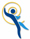 Curso Básico de Fisioterapia Vestibular – Vitória/ESProf. Dr. André SantosLocal: Vitória/ESData: 08, 09 e 10 de Fevereiro/2019Website: http://ibracap.com.br/fisioterapia-vestibular/Inscrições: (21) 99944-0909 (Whatsapp)Curso Básico de Fisioterapia Vestibular – Governador Valadares/MGProf. Dr. André SantosLocal: Governador Valadares/MGData: 23 e 24 de Fevereiro/2019Inscrições: (33) 8842-6341 (Sabrina)Curso Avançado de Fisioterapia Vestibular Ênfase em VPPB - Vertigem Posicional Paroxística Benigna - Porto Alegre/RSProf. Dr. André SantosLocal: Sede da FISIOWORK - Petrópolis Place: Av. Protásio Alves, 2971, esquina com Rua Prof. Ivo Corseuil, 35 - sala: 202 – PORTO ALEGRE - RSData: 23 e 24 de março de 2019Website:  http://fisioworkrs.com.br/site/detalhes/812/curso_de_vppb_vertigem_posicional_paroxistica_benigna/Curso Básico de Fisioterapia Vestibular – Rio de Janeiro/RJProf. Dr. André SantosLocal: Rio de Janeiro/RJData: 05, 06 e 07 de Abril/2019Website: http://ibracap.com.br/fisioterapia-vestibular/Inscrições: (21) 99944-0909 (Whatsapp)Curso Básico de Fisioterapia Vestibular – Lisboa Prof. Dr. André SantosLocal: Lisboa - PotugalData:03, 04 e 05 de maio/2019Website:https://www.master.com.pt/cursosCurso Básico de Fisioterapia Vestibular – Genebra / SuíçaProf. Dr. André SantosLocal: Genebra - SuíçaData: 14 e 15 de maio/2019Website: https://www.wcpt.org/wcpt2019/programme/courses/COURSE-12Curso Básico de Fisioterapia Vestibular – Salvador/BAProf. Dr. André SantosLocal: Salvador - BAData: 17, 18 e 19 de maio/2019Website: http://sensomed.com.br/tiposcursos/ii-curso-de-fisioterapia-vestibular-avaliacao-e-tratamento-restam-07-vagas/Curso Básico de Fisioterapia Vestibular – Recife/PEProf. Dr. André SantosLocal: Recife - PEData: 31 de Maio, 1 e 2 de Junho/2019Inscrições: (81) 8514-5156 (Milena)F.I.N.O.Local: Cancun/México Data: 07, 08 e 09 de Junho/2019Website: http://fundaciondeneurotologia.com/Workshop de Fisioterapia Vestibular – Belém/ParáProf. Dr. André SantosLocal: Belém - PAData: 29 e 30 de  Junho/2019Website: http://ibracap.com.br/fisioterapia-vestibular/Inscrições: (21) 99944-0909 (Whatsapp)Curso Básico de Fisioterapia Vestibular – Brasília/DFProf. Dr. André SantosLocal: Brasília - DFData: 26, 27 e 28 de Julho/2019Website: http://www.brasiliafisio.com.br/2º Encontro Internacional de Otoneurologia e Reabilitação Vestibular – Rio de Janeiro/RJLocal: Rio de Janeiro/RJData: 15, 16 e 17 de Agosto/2019Curso Avançado de Fisioterapia VestibularÊnfase em VPPB - Vertigem Posicional Paroxística Benigna - Rio de Janeiro/RJProf. Dr. André SantosLocal: Rio de Janeiro - RJData: 07 e 08 de Setembro/2019Website: http://ibracap.com.br/fisioterapia-vestibular/Inscrições: (21) 99944-0909 (Whatsapp)Curso Básico de Fisioterapia Vestibular – Porto/PortugalProf. Dr. André SantosLocal: Porto - PortugalData: 04, 05 e 06 de Outubro/2019Website: https://www.master.com.pt/cursosCurso Básico de Fisioterapia Vestibular –Rio de Janeiro/RJProf. Dr. André SantosLocal: Rio de Janeiro- RJData: 18, 19 e 20 de Outubro/2019Website: http://ibracap.com.br/fisioterapia-vestibular/Inscrições: (21) 99944-0909 (Whatsapp)Curso Latino Americano de Reabilitação Vestibular Baseado em Competência - Santiago/ChileLocal: Santiago - ChileData: 04 a 09 de Novembro /2019ENAFIN/ABRAFIN - Salvador/BALocal: Salvador - BAData: 15, 16 e 17 de Novembro /2019Website: http://sensomed.com.br/tiposcursos/ii-curso-de-fisioterapia-vestibular-avaliacao-e-tratamento-restam-07-vagas/[/cws-widget][/col][/cws-row]